ANNEXURE: A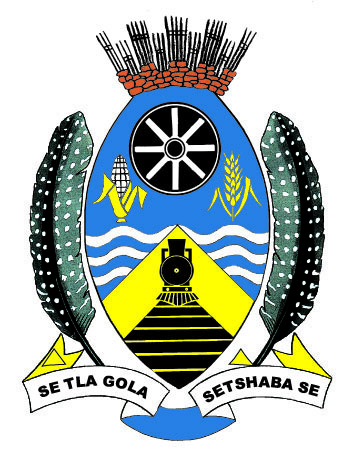 MUNICIPAL MAYORAL BURSARY APPLICATION FORM  THIS APPLICATION WILL NOT BE CONSIDERED UNLESS FULLY COMPLETEDNOTE: Please attach copies of academic record.7.  TERMS AND CONDITIONS GOVERNING THE AWARD OF  MAYORAL  BURSARY7.1.	Ratlou Local Municipality Bursary Fund allocation is deemed to be covering expenses related to registration, tuition, study materials; learner support and contribution towards residence fees for the academic year or semester;7.2.	Each bursary is awarded annually for one year or 2 semesters in a calendar year initially and is renewable based on academic performance and/or fund availability;7.3.	Only applicants studying towards a three year tertiary qualification at a recognized Institution of Higher Learning in the fields of: Electrical Engineering; Civil Engineering; Mechanical Engineering Financial management; Auditing; Property & Land Valuation; Town & Regional Planning; Water Reticulation; Waste Management, Human Resources, Welding, Painting and Plumbing will be considered;7.4.	Only applicants who have proven legitimate exceptional academic performance and are from household with a combined monthly family income of between R0 and R3 500.00 per month will be considered;7.5.	Should the bursar’s financial circumstances improve tremendously during the study the study duration the municipality may withdraw its financial support in favour of the bursar to help other needy and deserving students;7.6.	The bursar undertakes to complete their studies within the maximum period provided for the course, a bursary award may not exceed the normal period specified for the course;7.7.	The municipality reserves exclusive rights to discontinue bursary awards if in its opinion the academic performance of the student is unsatisfactory; or the students violates and is charged and found guilty of contravening any regulation of that tertiary institution;7.8.	Ratlou Local Municipality bursary holder may NOT be a recipient of any other conditional concurrent bursary funding from any other bursary provider for the term of the bursary unless prior approval has been granted by the municipality; 7.9.	Ratlou Local Municipality is under no obligation to cover the full expenses related to registration, tuition; study material and residence fees of the bursary holder; a bursary allocation will be once off allocation for each year or semester the value thereof is to be determined on application;      7.10.	Applications must be accompanied by all the specified supporting documents; the municipality reserves the right to request additional information in order to authenticate any information provided so as to ensure that only deserving students/prospective students receives financial assistance;     7.11.	 Any fraud and / or non-disclosure and / or misrepresentation shall result in the application being disqualified;7.12.	A limited number of bursaries will be awarded based on academic and financial merit of applicants; 7.13.		Successful candidates are to enter into an agreement with the Municipality to serve council for the duration equivalent to that of the bursary immediately after completing his/her studies, or refund the bursary;7.14.	The municipality undertakes to remunerate the bursar at applicable market related rate upon bursar’s resumption of duty;7.15.	Upon completion of the agreed period the bursar and / or the municipality reserves the right to renegotiate or not renegotiate the terms of employment;7.16.	Failure to renew or enter into a new agreement/contract shall not constitute unfair labour practice and / or constructive dismissal as contemplated by the labour relations act;7.17.	The municipality may out of its own consideration opt not to enforce sub section 7.13 upon completion of study of the bursar in which instance the municipality will not require that the bursar reimburse the bursary advanced to the bursar.Bursary application forms are available at Ratlou Local Municipality Youth offices; completed applications on the prescribed form must be sent to the below addresses on or before closing date:Private Bag x 209	            or		R 507, Setlagole-to-Madibogo Road		Madibogo					Setlagole Village		2772						2772NB: Faxed or e-mailed applications or late applications will not be considered.Upon evaluation and adjudication of applications, only successful candidates will be contacted and informed of the outcomes. Should you have not been contacted 90 days after the closing date, kindly accept that your application is unsuccessful.   SURNAME (BLOCK LETTERS)FIRST NAME (S)NAME OF COURSE APPLIED FORALTERNATIVE COURSE OF STUDYNAME OF INSTITUTION  AT WHICH STUDIES HAVE BEEN APPLIED FOR NREASON/S FOR COURSE SELECTIONREASON/S FOR COURSE SELECTION1.  PERSONAL PARTICULARS OF APPLICANT1.  PERSONAL PARTICULARS OF APPLICANT1.  PERSONAL PARTICULARS OF APPLICANT1.  PERSONAL PARTICULARS OF APPLICANT1.  PERSONAL PARTICULARS OF APPLICANT1.  PERSONAL PARTICULARS OF APPLICANT1.  PERSONAL PARTICULARS OF APPLICANT1.1Marital Status1.2Postal Address1.3 Residential Address 1.4How long have you been staying at the address above 1.5Do you intend to study full time or part-time 1.6Telephone NumbersHome:Home:Work:Work:Work:Cell:Cell:1.7Date of Birth1.8Identity Number1.9Gender (Tick whichever applicable)FemaleFemaleFemaleMaleMale1.10Race (Tick whichever applicable)AfricanColouredColouredIndianWhite1.11Full Name of Parent(s)/guardian(s)1.12Occupation of Parent(s)/guardian(s)1.13Name of organization where Parent(s)/guardian(s) is/are employed1.14Address of above-mentioned organizationTelephone number1.15Number of Siblings or legal dependents that are financially depended on your parent (s) or guardian (s).2.  EDUCATION:  PARTICULARS OF SECONDARY SCHOOL (S) ATTENDED BY APPLICANT2.  EDUCATION:  PARTICULARS OF SECONDARY SCHOOL (S) ATTENDED BY APPLICANT2.  EDUCATION:  PARTICULARS OF SECONDARY SCHOOL (S) ATTENDED BY APPLICANT2.  EDUCATION:  PARTICULARS OF SECONDARY SCHOOL (S) ATTENDED BY APPLICANT2.  EDUCATION:  PARTICULARS OF SECONDARY SCHOOL (S) ATTENDED BY APPLICANT2.  EDUCATION:  PARTICULARS OF SECONDARY SCHOOL (S) ATTENDED BY APPLICANT2.  EDUCATION:  PARTICULARS OF SECONDARY SCHOOL (S) ATTENDED BY APPLICANT2.  EDUCATION:  PARTICULARS OF SECONDARY SCHOOL (S) ATTENDED BY APPLICANT2.  EDUCATION:  PARTICULARS OF SECONDARY SCHOOL (S) ATTENDED BY APPLICANT2.1NAME OF SCHOOLNAME OF SCHOOLNAME OF SCHOOLNAME OF SCHOOLYEARS OF ATTENDANCEYEARS OF ATTENDANCEYEARS OF ATTENDANCEYEARS OF ATTENDANCEFROMFROMFROMTO2.2SCHOOL RECORDSCHOOL RECORDSCHOOL RECORDSCHOOL RECORDSCHOOL RECORDSCHOOL RECORDSCHOOL RECORDSCHOOL RECORDCertificate obtained at Grade 12 or equivalent level. Certificate obtained at Grade 12 or equivalent level. Certificate obtained at Grade 12 or equivalent level. Certificate obtained at Grade 12 or equivalent level. Certificate obtained at Grade 12 or equivalent level. Certificate obtained at Grade 12 or equivalent level. Certificate obtained at Grade 12 or equivalent level. Certificate obtained at Grade 12 or equivalent level. 2.2.1 Name of Certificate2.2.1 Name of Certificate2.2.1 Name of Certificate2.2.1 Name of Certificate2.2.2 Month and year obtained2.2.2 Month and year obtained2.2.2 Month and year obtained2.2.2 Month and year obtainedNOTEIf still at school, attach a copy of latest school report.If still at school, attach a copy of latest school report.If still at school, attach a copy of latest school report.If still at school, attach a copy of latest school report.If still at school, attach a copy of latest school report.If still at school, attach a copy of latest school report.If still at school, attach a copy of latest school report.If still at school, attach a copy of latest school report.2.3Subjects written in Grade 12 or equivalent examination. i.e. English, Tshivenda, etc Subjects written in Grade 12 or equivalent examination. i.e. English, Tshivenda, etc Subjects written in Grade 12 or equivalent examination. i.e. English, Tshivenda, etc Subjects written in Grade 12 or equivalent examination. i.e. English, Tshivenda, etc Subjects written in Grade 12 or equivalent examination. i.e. English, Tshivenda, etc Subjects written in Grade 12 or equivalent examination. i.e. English, Tshivenda, etc Subjects written in Grade 12 or equivalent examination. i.e. English, Tshivenda, etc Subjects written in Grade 12 or equivalent examination. i.e. English, Tshivenda, etc SUBJECTSUBJECTHG/SGRESULT/SYMBOLSUBJECTSUBJECTHG/SGRESULT/SYMBOLRESULT/SYMBOL3.SCHOOL ACTIVITIES (Leadership, Sports, Arts & Culture, etc)SCHOOL ACTIVITIES (Leadership, Sports, Arts & Culture, etc)SCHOOL ACTIVITIES (Leadership, Sports, Arts & Culture, etc)SCHOOL ACTIVITIES (Leadership, Sports, Arts & Culture, etc)SCHOOL ACTIVITIES (Leadership, Sports, Arts & Culture, etc)SCHOOL ACTIVITIES (Leadership, Sports, Arts & Culture, etc)SCHOOL ACTIVITIES (Leadership, Sports, Arts & Culture, etc)4.OTHER ACTIVITIESOTHER ACTIVITIESOTHER ACTIVITIESOTHER ACTIVITIESOTHER ACTIVITIESOTHER ACTIVITIESOTHER ACTIVITIES4.14.1Have you been employed by any organization previously? (Tick the appropriate block)Have you been employed by any organization previously? (Tick the appropriate block)Have you been employed by any organization previously? (Tick the appropriate block)YESNOIf yes, please complete: If yes, please complete: If yes, please complete: If yes, please complete: If yes, please complete: If yes, please complete: If yes, please complete: If yes, please complete: YEARSYEARSYEARSYEARSNAME OF ORGANISATIONTYPE OF WORKPOSITION HELDPOSITION HELDFROMFROMTOTO4.2Are you currently employed?  (Tick the appropriate block)Are you currently employed?  (Tick the appropriate block)Are you currently employed?  (Tick the appropriate block)Are you currently employed?  (Tick the appropriate block)Are you currently employed?  (Tick the appropriate block)YESNOIf yes, please complete:If yes, please complete:If yes, please complete:If yes, please complete:If yes, please complete:If yes, please complete:If yes, please complete:Name of organisation?Name of organisation?Name of organisation?Name of organisation?Name of organisation?Name of organisation?Name of organisation?Address:Address:Address:Address:Address:Address:Address:4.3Have you attended any Institution of Higher learning?Have you attended any Institution of Higher learning?Have you attended any Institution of Higher learning?Have you attended any Institution of Higher learning?Have you attended any Institution of Higher learning?YESNOIf yes, please complete:If yes, please complete:If yes, please complete:If yes, please complete:If yes, please complete:If yes, please complete:If yes, please complete:If yes, please complete:If yes, please complete:NAME OF INSTITUTION NAME OF INSTITUTION NAME OF INSTITUTION YEARSYEARSNAME OF QUALIFICATIONRESULTSRESULTSRESULTSFROMTO5.LOANS, GRANTS, BURSARIESLOANS, GRANTS, BURSARIESLOANS, GRANTS, BURSARIESLOANS, GRANTS, BURSARIESLOANS, GRANTS, BURSARIESLOANS, GRANTS, BURSARIES5.1Are you a recipient of a grant, loan, bursary or any financial assistance for study purposes? (Tick the appropriate block)Are you a recipient of a grant, loan, bursary or any financial assistance for study purposes? (Tick the appropriate block)YESYESNOIf yes, please complete:If yes, please complete:If yes, please complete:If yes, please complete:If yes, please complete:If yes, please complete:If yes, please complete:NAME OF AWARDNAME OF AWARDNAME OF AWARDAMOUNTAMOUNTAMOUNTAMOUNT5.2Have you applied for any other loan, grant or bursary?(Tick the appropriate block)YESYESNONODetails:Details:Details:Details:Details:6.SUPPORTING DOCUMENTSSUPPORTING DOCUMENTSWhere applicable, the following certified documents must be attached to this application:Where applicable, the following certified documents must be attached to this application:6.1Testimonial from your employer/school or person of authority.6.2A recent passport size photograph to be attached to the designated area on the application form.6.3Copy of results obtained in Grade 12 or NTC3 or equivalent examination or Grade 12 midyear examination results in the case of learners scheduled to sit for Grade 12 exams during October/November examination period.Take note that applicants who will be sitting for their grade 12 examinations during October/November 2019 period are required to submit their Grade 12 results no later than the 1st day of school reopening. 6.4Copy of your identity document.6.5Copy of the latest examination or academic record obtained from the Technikon/University/College/School/other educational institution.6.6Any additional information.  NB.  No faxed/emailed applications will be accepted.6.7Copies of proof of earnings or sworn affidavits6.8Copy of Identity documents of the applicant‘s parents6.9Proof of residence (a title deed/confirmation letter from the municipality or letter from the tribal authority) whichever is applicable.6.10Preliminary Confirmation of registration or application at an institution of higher learning. I __________________________________________  (Full names & Surname) Identity Number: _____________________________ the undersigned hereby certify that information contained herein is true and correct.Signed at           : _____________________________ (Place)Signature of applicant: ________________________ Date: ______________________I __________________________________________  (Full names & Surname) Identity Number: _____________________________ the undersigned hereby certify that information contained herein is true and correct.Signed at           : _____________________________ (Place)Signature of applicant: ________________________ Date: ______________________I __________________________________________  (Full names & Surname) Identity Number: _____________________________ the undersigned hereby certify that information contained herein is true and correct.Signed at           : _____________________________ (Place)Signature of applicant: ________________________ Date: ______________________